First time registered road motor vehicles and trailers and injury road accidents - I quarter 2020 -  During the 1st quarter of 2020, the number of the first time registered road motor vehicles amounted to 34 363, out of which, 14.1% were up to two years old. The greatest number of road motor vehicles was produced by the following manufacturers: Volkswagen, Opel, Peugeot, Audi and Renault. 67.8% of the first time registered road motor vehicles were with diesel motor energy, while 28.6% were with petrol motor energy. Observed by regions, the greatest number of registered vehicles is in Beogradski Region, 11 030, followed by Region Sumadije I Zapadne Srbije, 8 966, Region Vojvodine, 8 718 and region Juzne I Istocne Srbije, 5 564 vehicles.  According to the records of the first time registered lorries, there were 4 793 lorries registered in the first quarter 2020. The most frequent number of lorries (trucks) were of the capacity up to 999 kg, 57.4% of total number of first time registered lorries. The greatest number of such vehicles was with diesel motor energy, 90.8%.In the first quarter 2020, number of injury road accidents with killed persons was 2 724, presenting the decrease of 0.9% relative to the same period 2019. 75% of the accidents were within built-up areas. Number of persons killed in road traffic accidents was 3 946. Total number of killed persons decreased by 2.3% when compared to the same period 2019. The greatest number of the killed related to drivers, presenting more than a half (50.6%) of the total number of killed persons. 1.  First time registered road vehicles and trailers2. First time registered lorries by load capacity and type of motor energy1)Diesel motor fuel includes Diesel and Euro diesel.* Corrected data.3. First time registered passengers’ cars by the most dominant type of motor energy and size of engine 1) Diesel motor fuel includes Diesel and Euro diesel.* Corrected data.4. Number of injury road accidents* Corrected data.5. Number of casualties* Corrected data.6. Number of road traffic injuries* Corrected data.Methodological notesData on first time registered road motor vehicles and trailers and road traffic accidents are taken over from the Ministry of the Interior.According to the Law on Road Traffic Safety (Official Gazette of RS 23/2019, Article 7), the term settlement means a built, functionally integrated space, which is intended for the life and work of residents and whose boundaries are marked with an appropriate traffic sign.Starting from 1999 the Statistical Office of the Republic of Serbia has not at disposal and may not provide available certain data relative to AP Kosovo and Metohija and therefore these data are not included in the coverage for the Republic of Serbia (total). Contact: svetlana.mitrovic@stat.gov.rs,phone: +381 11 2412 922 ext. 431Published and printed by: Statistical Office of the Republic of Serbia, Milana Rakica 5, Belgrade Phone: +381 11 2412922 ● Fax: +381 11 2411260 ● www.stat.gov.rs Responsible: Dr Miladin Kovačević, DirectorCirculation: 20 • Issued quarterly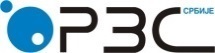 Statistical Office of the Republic of SerbiaStatistical Office of the Republic of SerbiaISSN 0353-9555STATISTICAL RELEASESTATISTICAL RELEASESV22Number 146 • Year LXX, 03/06/2020Number 146 • Year LXX, 03/06/2020SV22Statistics of Transport and CommunicationsStatistics of Transport and CommunicationsSRB146 SV22 030620Statistics of Transport and CommunicationsStatistics of Transport and CommunicationsI quarter 2019I quarter 2019I quarter 2019I quarter 2019I quarter 2019I quarter 2020I quarter 2020I quarter 2020I quarter 2020I quarter 2020I quarter 2020
I quarter 2019TotalGrad BeogradRegion VojvodineRegion Šumadije i Zapadne SrbijeRegion Južne i Istočne SrbijeTotalGrad BeogradRegion VojvodineRegion Šumadije i Zapadne SrbijeRegion Južne i Istočne SrbijeI quarter 2020
I quarter 2019Mopeds293969641601633767342555.6Motorcycles     719230202150137505207127947770.2Passengers cars39555129781029599996162343631103087188966556486.9Buses2137756453421367634535100.0Lorries (trucks)531921571147138262747931859998133959390.1Trailers and semi-trailers1472327487456202136532139445219792.7Special purpose motor vehicles22377973118253631264321113.5Agricultural tractors1163106751181124103111042136013888.7Load capacity  (kg)I quarter 2019I quarter 2019I quarter 2020I quarter 2020Load capacity  (kg)Totalup to 2 years oldTotalup to 2 years oldTotal5319167447931385Load capacity*Load capacity*Load capacityLoad capacityUp to 9992558104227528821000 - 1499 139631211932831500 - 2999  22346169283000 - 4999   9430116445000 - 6999  104207647000 - 9999     231431364810000 - 14999    5041021523615000 and over 2097919960Type of motor energyType of motor energyType of motor energyType of motor energyPetrol216152194164Euro diesel14857135343541057Petrol – gas                         216148194134Size of engine (cm3)I quarter 2019I quarter 2019 I quarter 2020 I quarter 2020Size of engine (cm3)Totalup to 2 years oldTotalup to 2 years oldTotal395555229343634603motor energy- petrolmotor energy- petrolmotor energy- petrolmotor energy- petrolTotal 12430*294998392702Up to 139980111984670620511400 - 1999428392029895912000 and more 1364514460motor energy– diesel1)motor energy– diesel1)motor energy– diesel1)motor energy– diesel1)Total269912093233151659Up to 13992669862096261400 - 19992287017681996514992000 and more 14522391254134Location of accidentsI quarter 2019*I quarter 2019*I quarter 2019* I quarter 2020 I quarter 2020 I quarter 2020Location of accidentsTotal injury accidentswith persons killedwith persons injuredTotal injury accidentswith persons killedwith persons injuredTotal274880266827241012623Within built-up areas – total20973420632045442001Outside built-up areas – total6514660567957622Location of accidentsI quarter 2019*I quarter 2019*I quarter 2019*I quarter 2019*I quarter 2019* I quarter 2020 I quarter 2020 I quarter 2020 I quarter 2020 I quarter 2020Location of accidentsTotal casualties KilledInjuredInjuredInjuredTotal casualties killedInjuredInjuredInjuredLocation of accidentsTotal casualties KilledtotalseriouslyslightlyTotal casualties killedtotalseriouslyslightlyTotal40378239555543401394610738396183221Within built-up areas - total2853342819378244128514528064302376Outside built-up areas - total11844811361769601095621033188845I quarter 2019*I quarter 2019*I quarter 2019*I quarter 2019* I quarter 2020 I quarter 2020 I quarter 2020 I quarter 2020Driver Passenger Pedestrian                  Others Driver Passenger Pedestrian                  Others Total number197113956629199813196236Killed 3914281532133-Injured 193213816348194512985906